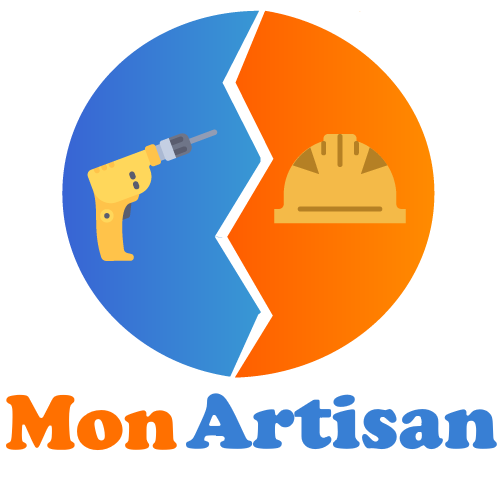 Entreprise Mon Artisan8 rue du Faubourg75000 ParisTél : 00.00.00.00.00E-mail : contact@monartisan.frSite web : quilefait.comConditions de règlement :Acompte de 20 % à la commande 184,80 €Acompte de 30 % au début des travaux  277,20 €Solde à la livraison, paiement comptant dès réceptionSi ce devis vous convient, merci de le retourner signé et complété de la mention « Bon pour accord et exécution du devis ».Désignation des travauxUnitéQtéCoût unitaireTotal HTInstallation d’un système de télésurveillancePose d’un système de télésurveillanceU1200,00 €200,00 €Forfait abonnement mensuelU1250,00 €600,00 €Frais de déplacementU140,00 €40,00 €